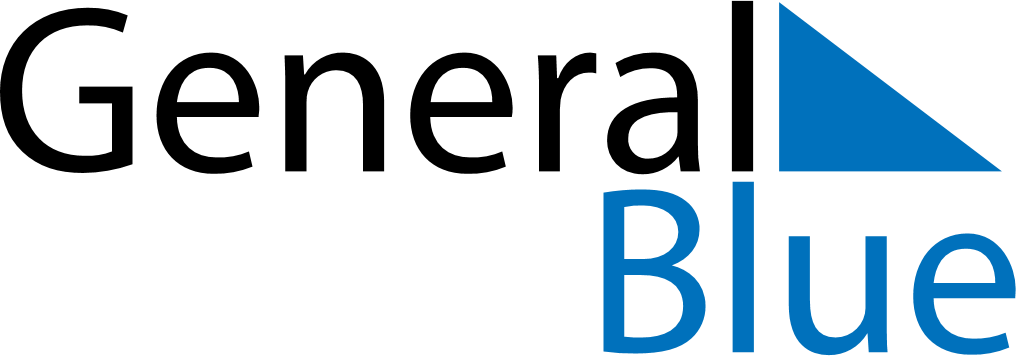 January 2026January 2026January 2026RomaniaRomaniaSundayMondayTuesdayWednesdayThursdayFridaySaturday123New Year’s Day456789101112131415161718192021222324Unification Day25262728293031